RANCANGAN PENGAJARAN HARIAN | 2018RANCANGAN PENGAJARAN HARIAN | 2018RANCANGAN PENGAJARAN HARIAN | 2018RANCANGAN PENGAJARAN HARIAN | 2018RANCANGAN PENGAJARAN HARIAN | 2018RANCANGAN PENGAJARAN HARIAN | 2018RANCANGAN PENGAJARAN HARIAN | 2018RANCANGAN PENGAJARAN HARIAN | 2018RANCANGAN PENGAJARAN HARIAN | 2018RANCANGAN PENGAJARAN HARIAN | 2018RANCANGAN PENGAJARAN HARIAN | 2018RANCANGAN PENGAJARAN HARIAN | 2018MINGGUHARITARIKHTARIKHTAHUNTAHUNTAHUNMASAMASAMASAMASAMATAPELAJARAN7Isnin12/2/201812/2/201844410451045-1145Reka Bentuk dan Teknologi7Isnin12/2/201812/2/201844460 minit60 minit60 minit60 minitReka Bentuk dan Teknologi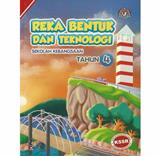 BIDANGBIDANGBIDANGBIDANGTAJUK / UNITTAJUK / UNITTAJUK / UNITTAJUK / UNITTAJUK / UNITTAJUK / UNITTeknikalTeknikalTeknikalTeknikal3.0 Reka Bentuk3.0 Reka Bentuk3.0 Reka Bentuk3.0 Reka Bentuk3.0 Reka Bentuk3.0 Reka BentukSTANDARD KANDUNGANSTANDARD KANDUNGAN3.1 Mereka bentuk projek eksperimental3.1 Mereka bentuk projek eksperimental3.1 Mereka bentuk projek eksperimental3.1 Mereka bentuk projek eksperimental3.1 Mereka bentuk projek eksperimental3.1 Mereka bentuk projek eksperimental3.1 Mereka bentuk projek eksperimental3.1 Mereka bentuk projek eksperimental3.1 Mereka bentuk projek eksperimental3.1 Mereka bentuk projek eksperimentalSTANDARD PEMBELAJARANSTANDARD PEMBELAJARAN3.1.1, 3.1.2, 3.1.3, 3.1.43.1.1, 3.1.2, 3.1.3, 3.1.43.1.1, 3.1.2, 3.1.3, 3.1.43.1.1, 3.1.2, 3.1.3, 3.1.43.1.1, 3.1.2, 3.1.3, 3.1.43.1.1, 3.1.2, 3.1.3, 3.1.43.1.1, 3.1.2, 3.1.3, 3.1.43.1.1, 3.1.2, 3.1.3, 3.1.43.1.1, 3.1.2, 3.1.3, 3.1.43.1.1, 3.1.2, 3.1.3, 3.1.4OBJEKTIF PEMBELAJARANOBJEKTIF PEMBELAJARANPada akhir PdPC murid akan dapat :1. Mengenal pasti masalah daripada situasi diberi guru.2. Menyata dan mendapatkan maklumat penyelesaian masalah.3. Menghasilkan lakaran melalui proses penjanaan idea.4. Memilih 1 lakaran bagi projek eksperimental.Pada akhir PdPC murid akan dapat :1. Mengenal pasti masalah daripada situasi diberi guru.2. Menyata dan mendapatkan maklumat penyelesaian masalah.3. Menghasilkan lakaran melalui proses penjanaan idea.4. Memilih 1 lakaran bagi projek eksperimental.Pada akhir PdPC murid akan dapat :1. Mengenal pasti masalah daripada situasi diberi guru.2. Menyata dan mendapatkan maklumat penyelesaian masalah.3. Menghasilkan lakaran melalui proses penjanaan idea.4. Memilih 1 lakaran bagi projek eksperimental.Pada akhir PdPC murid akan dapat :1. Mengenal pasti masalah daripada situasi diberi guru.2. Menyata dan mendapatkan maklumat penyelesaian masalah.3. Menghasilkan lakaran melalui proses penjanaan idea.4. Memilih 1 lakaran bagi projek eksperimental.Pada akhir PdPC murid akan dapat :1. Mengenal pasti masalah daripada situasi diberi guru.2. Menyata dan mendapatkan maklumat penyelesaian masalah.3. Menghasilkan lakaran melalui proses penjanaan idea.4. Memilih 1 lakaran bagi projek eksperimental.Pada akhir PdPC murid akan dapat :1. Mengenal pasti masalah daripada situasi diberi guru.2. Menyata dan mendapatkan maklumat penyelesaian masalah.3. Menghasilkan lakaran melalui proses penjanaan idea.4. Memilih 1 lakaran bagi projek eksperimental.Pada akhir PdPC murid akan dapat :1. Mengenal pasti masalah daripada situasi diberi guru.2. Menyata dan mendapatkan maklumat penyelesaian masalah.3. Menghasilkan lakaran melalui proses penjanaan idea.4. Memilih 1 lakaran bagi projek eksperimental.Pada akhir PdPC murid akan dapat :1. Mengenal pasti masalah daripada situasi diberi guru.2. Menyata dan mendapatkan maklumat penyelesaian masalah.3. Menghasilkan lakaran melalui proses penjanaan idea.4. Memilih 1 lakaran bagi projek eksperimental.Pada akhir PdPC murid akan dapat :1. Mengenal pasti masalah daripada situasi diberi guru.2. Menyata dan mendapatkan maklumat penyelesaian masalah.3. Menghasilkan lakaran melalui proses penjanaan idea.4. Memilih 1 lakaran bagi projek eksperimental.Pada akhir PdPC murid akan dapat :1. Mengenal pasti masalah daripada situasi diberi guru.2. Menyata dan mendapatkan maklumat penyelesaian masalah.3. Menghasilkan lakaran melalui proses penjanaan idea.4. Memilih 1 lakaran bagi projek eksperimental.AKTIVITIPDPCAKTIVITIPDPC1. Guru menunjukkan gambar contoh reka bentuk seperti bangunan, kereta dan lain-lain kepada murid.2. Murid membaca petikan dan melihat situasi dalam gambar serta menyatakan masalah berpandukan situasi yang diberi. (KBAT)3. Murid melakukan sesi sumbang saran untuk mendapatkan maklumat penyelesaian masalah. (PAK 21)4. Guru meminta murid melakukan proses penjanaan idea dengan menghasilkan beberapa lakaran.5. Setiap murid membuat lakaran projek eksperimental dalam bentuk 2 dimensi atau 3 dimensi.6. Murid memilih 1 lakaran terbaik dalam kumpulan dan membuat rumusan tentang aktiviti yang telah dijalankan.1. Guru menunjukkan gambar contoh reka bentuk seperti bangunan, kereta dan lain-lain kepada murid.2. Murid membaca petikan dan melihat situasi dalam gambar serta menyatakan masalah berpandukan situasi yang diberi. (KBAT)3. Murid melakukan sesi sumbang saran untuk mendapatkan maklumat penyelesaian masalah. (PAK 21)4. Guru meminta murid melakukan proses penjanaan idea dengan menghasilkan beberapa lakaran.5. Setiap murid membuat lakaran projek eksperimental dalam bentuk 2 dimensi atau 3 dimensi.6. Murid memilih 1 lakaran terbaik dalam kumpulan dan membuat rumusan tentang aktiviti yang telah dijalankan.1. Guru menunjukkan gambar contoh reka bentuk seperti bangunan, kereta dan lain-lain kepada murid.2. Murid membaca petikan dan melihat situasi dalam gambar serta menyatakan masalah berpandukan situasi yang diberi. (KBAT)3. Murid melakukan sesi sumbang saran untuk mendapatkan maklumat penyelesaian masalah. (PAK 21)4. Guru meminta murid melakukan proses penjanaan idea dengan menghasilkan beberapa lakaran.5. Setiap murid membuat lakaran projek eksperimental dalam bentuk 2 dimensi atau 3 dimensi.6. Murid memilih 1 lakaran terbaik dalam kumpulan dan membuat rumusan tentang aktiviti yang telah dijalankan.1. Guru menunjukkan gambar contoh reka bentuk seperti bangunan, kereta dan lain-lain kepada murid.2. Murid membaca petikan dan melihat situasi dalam gambar serta menyatakan masalah berpandukan situasi yang diberi. (KBAT)3. Murid melakukan sesi sumbang saran untuk mendapatkan maklumat penyelesaian masalah. (PAK 21)4. Guru meminta murid melakukan proses penjanaan idea dengan menghasilkan beberapa lakaran.5. Setiap murid membuat lakaran projek eksperimental dalam bentuk 2 dimensi atau 3 dimensi.6. Murid memilih 1 lakaran terbaik dalam kumpulan dan membuat rumusan tentang aktiviti yang telah dijalankan.1. Guru menunjukkan gambar contoh reka bentuk seperti bangunan, kereta dan lain-lain kepada murid.2. Murid membaca petikan dan melihat situasi dalam gambar serta menyatakan masalah berpandukan situasi yang diberi. (KBAT)3. Murid melakukan sesi sumbang saran untuk mendapatkan maklumat penyelesaian masalah. (PAK 21)4. Guru meminta murid melakukan proses penjanaan idea dengan menghasilkan beberapa lakaran.5. Setiap murid membuat lakaran projek eksperimental dalam bentuk 2 dimensi atau 3 dimensi.6. Murid memilih 1 lakaran terbaik dalam kumpulan dan membuat rumusan tentang aktiviti yang telah dijalankan.1. Guru menunjukkan gambar contoh reka bentuk seperti bangunan, kereta dan lain-lain kepada murid.2. Murid membaca petikan dan melihat situasi dalam gambar serta menyatakan masalah berpandukan situasi yang diberi. (KBAT)3. Murid melakukan sesi sumbang saran untuk mendapatkan maklumat penyelesaian masalah. (PAK 21)4. Guru meminta murid melakukan proses penjanaan idea dengan menghasilkan beberapa lakaran.5. Setiap murid membuat lakaran projek eksperimental dalam bentuk 2 dimensi atau 3 dimensi.6. Murid memilih 1 lakaran terbaik dalam kumpulan dan membuat rumusan tentang aktiviti yang telah dijalankan.1. Guru menunjukkan gambar contoh reka bentuk seperti bangunan, kereta dan lain-lain kepada murid.2. Murid membaca petikan dan melihat situasi dalam gambar serta menyatakan masalah berpandukan situasi yang diberi. (KBAT)3. Murid melakukan sesi sumbang saran untuk mendapatkan maklumat penyelesaian masalah. (PAK 21)4. Guru meminta murid melakukan proses penjanaan idea dengan menghasilkan beberapa lakaran.5. Setiap murid membuat lakaran projek eksperimental dalam bentuk 2 dimensi atau 3 dimensi.6. Murid memilih 1 lakaran terbaik dalam kumpulan dan membuat rumusan tentang aktiviti yang telah dijalankan.1. Guru menunjukkan gambar contoh reka bentuk seperti bangunan, kereta dan lain-lain kepada murid.2. Murid membaca petikan dan melihat situasi dalam gambar serta menyatakan masalah berpandukan situasi yang diberi. (KBAT)3. Murid melakukan sesi sumbang saran untuk mendapatkan maklumat penyelesaian masalah. (PAK 21)4. Guru meminta murid melakukan proses penjanaan idea dengan menghasilkan beberapa lakaran.5. Setiap murid membuat lakaran projek eksperimental dalam bentuk 2 dimensi atau 3 dimensi.6. Murid memilih 1 lakaran terbaik dalam kumpulan dan membuat rumusan tentang aktiviti yang telah dijalankan.1. Guru menunjukkan gambar contoh reka bentuk seperti bangunan, kereta dan lain-lain kepada murid.2. Murid membaca petikan dan melihat situasi dalam gambar serta menyatakan masalah berpandukan situasi yang diberi. (KBAT)3. Murid melakukan sesi sumbang saran untuk mendapatkan maklumat penyelesaian masalah. (PAK 21)4. Guru meminta murid melakukan proses penjanaan idea dengan menghasilkan beberapa lakaran.5. Setiap murid membuat lakaran projek eksperimental dalam bentuk 2 dimensi atau 3 dimensi.6. Murid memilih 1 lakaran terbaik dalam kumpulan dan membuat rumusan tentang aktiviti yang telah dijalankan.1. Guru menunjukkan gambar contoh reka bentuk seperti bangunan, kereta dan lain-lain kepada murid.2. Murid membaca petikan dan melihat situasi dalam gambar serta menyatakan masalah berpandukan situasi yang diberi. (KBAT)3. Murid melakukan sesi sumbang saran untuk mendapatkan maklumat penyelesaian masalah. (PAK 21)4. Guru meminta murid melakukan proses penjanaan idea dengan menghasilkan beberapa lakaran.5. Setiap murid membuat lakaran projek eksperimental dalam bentuk 2 dimensi atau 3 dimensi.6. Murid memilih 1 lakaran terbaik dalam kumpulan dan membuat rumusan tentang aktiviti yang telah dijalankan.AKTIVITI PAK-21AKTIVITI PAK-21Think Pair ShareThink Pair ShareThink Pair ShareThink Pair ShareThink Pair ShareThink Pair ShareThink Pair ShareThink Pair ShareThink Pair ShareThink Pair ShareBBBBBBKertas lukisan, Gambar lukisan 2D dan 3DKertas lukisan, Gambar lukisan 2D dan 3DKertas lukisan, Gambar lukisan 2D dan 3DKertas lukisan, Gambar lukisan 2D dan 3DKertas lukisan, Gambar lukisan 2D dan 3DKertas lukisan, Gambar lukisan 2D dan 3DKertas lukisan, Gambar lukisan 2D dan 3DKertas lukisan, Gambar lukisan 2D dan 3DKertas lukisan, Gambar lukisan 2D dan 3DKertas lukisan, Gambar lukisan 2D dan 3DKBATKBATELEMEN MERENTAS KURIKULUMELEMEN MERENTAS KURIKULUMNILAI MURNINILAI MURNINILAI MURNIBekerjasama, Berdaya usahaBekerjasama, Berdaya usahaBekerjasama, Berdaya usahaBekerjasama, Berdaya usahaBekerjasama, Berdaya usahaBekerjasama, Berdaya usahaBekerjasama, Berdaya usahaELEMEN MERENTAS KURIKULUMELEMEN MERENTAS KURIKULUMKEUSAHAWANANKEUSAHAWANANKEUSAHAWANANEK2 - Menyenarai dan mengumpul maklumatEK2 - Menyenarai dan mengumpul maklumatEK2 - Menyenarai dan mengumpul maklumatEK2 - Menyenarai dan mengumpul maklumatEK2 - Menyenarai dan mengumpul maklumatEK2 - Menyenarai dan mengumpul maklumatEK2 - Menyenarai dan mengumpul maklumatKREATIVITIKREATIVITIKREATIVITIMenjana ideaMenjana ideaMenjana ideaMenjana ideaMenjana ideaMenjana ideaMenjana ideaPETA PEMIKIRANI-THINKPETA PEMIKIRANI-THINKTAHAP PENGUASAAN (PBS)TAHAP PENGUASAAN (PBS)2PENTAKSIRAN /PENILAIANPENTAKSIRAN /PENILAIANPENTAKSIRAN /PENILAIANPENTAKSIRAN /PENILAIANPENTAKSIRAN /PENILAIANHasil kerja muridHasil kerja muridHasil kerja muridHasil kerja muridREFLEKSI / IMPAKREFLEKSI / IMPAKKEHADIRAN :        / KEHADIRAN :        / KEHADIRAN :        / KEHADIRAN :        / KEHADIRAN :        / KEHADIRAN :        / KEHADIRAN :        / KEHADIRAN :        / KEHADIRAN :        / KEHADIRAN :        / REFLEKSI / IMPAKREFLEKSI / IMPAK______ murid dapat mencapai objektif yang ditetapkan.______ murid yang tidak mencapai objektif diberi bimbingan.                                                                                                   PdP ditunda kerana_____________________________________________________      ______ murid dapat mencapai objektif yang ditetapkan.______ murid yang tidak mencapai objektif diberi bimbingan.                                                                                                   PdP ditunda kerana_____________________________________________________      ______ murid dapat mencapai objektif yang ditetapkan.______ murid yang tidak mencapai objektif diberi bimbingan.                                                                                                   PdP ditunda kerana_____________________________________________________      ______ murid dapat mencapai objektif yang ditetapkan.______ murid yang tidak mencapai objektif diberi bimbingan.                                                                                                   PdP ditunda kerana_____________________________________________________      ______ murid dapat mencapai objektif yang ditetapkan.______ murid yang tidak mencapai objektif diberi bimbingan.                                                                                                   PdP ditunda kerana_____________________________________________________      ______ murid dapat mencapai objektif yang ditetapkan.______ murid yang tidak mencapai objektif diberi bimbingan.                                                                                                   PdP ditunda kerana_____________________________________________________      ______ murid dapat mencapai objektif yang ditetapkan.______ murid yang tidak mencapai objektif diberi bimbingan.                                                                                                   PdP ditunda kerana_____________________________________________________      ______ murid dapat mencapai objektif yang ditetapkan.______ murid yang tidak mencapai objektif diberi bimbingan.                                                                                                   PdP ditunda kerana_____________________________________________________      ______ murid dapat mencapai objektif yang ditetapkan.______ murid yang tidak mencapai objektif diberi bimbingan.                                                                                                   PdP ditunda kerana_____________________________________________________      ______ murid dapat mencapai objektif yang ditetapkan.______ murid yang tidak mencapai objektif diberi bimbingan.                                                                                                   PdP ditunda kerana_____________________________________________________      